MŁODZIEŻOWA RADA MIEJSKA W ŁODZI25 października 2018 r. odbyły się wybory do Młodzieżowej Rady Miejskiej w Łodzi. Radnym MRM w Łodzi VIII kadencji został nasz kandydat – Patryk Szreter.Serdecznie gratulujemy Patrykowi i życzymy owocnej pracy na rzecz łódzkiej młodzieży 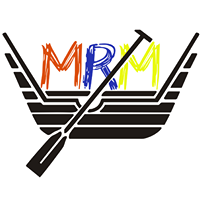 